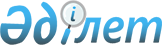 Об установлении водоохранной зоны и водоохранной полосы водных объектов в пределах села Урджар Урджарского района Восточно-Казахстанской области и режима их хозяйственного использованияПостановление Восточно-Казахстанского областного акимата от 09 июня 2009 года N 93. Зарегистрировано Департаментом юстиции Восточно-Казахстанской области 09 июля 2009 года за N 2505      В соответствии со статьями 39, 116 Водного кодекса Республики Казахстан от 9 июля 2003 года, подпунктом 8-1) пункта 1 статьи 27 Закона Республики Казахстан от 23 января 2001 года "О местном государственном управлении и самоуправлении в Республике Казахстан", проектом "Определение границ водоохранной зоны и водоохранной полосы водных объектов в пределах села Урджар Урджарского района Восточно-Казахстанской области (в существующих и перспективных границах)" и в целях поддержания водных объектов в состоянии, соответствующем санитарно-гигиеническим и экологическим требованиям, для предотвращения загрязнения, засорения и истощения поверхностных вод, а также сохранения растительного и животного мира, Восточно-Казахстанский областной акимат ПОСТАНОВЛЯЕТ:

      Сноска. Преамбула - в редакции постановления Восточно-Казахстанского областного акимата от 22.12.2016 № 392 (вводится в действие по истечении десяти календарных дней после дня его первого официального опубликования).

      1. Установить: 

      1) водоохранную зону и водоохранную полосу водных объектов в пределах села Урджар Урджарского района Восточно-Казахстанской области согласно приложению к настоящему постановлению; 

      2) специальный режим хозяйственного использования на территории водоохранной зоны и режим ограниченной хозяйственной деятельности на территории водоохранной полосы водных объектов в пределах села Урджар Урджарского района Восточно-Казахстанской области согласно действующему законодательству Республики Казахстан. 

      2. Управлению природных ресурсов и регулирования природопользования Восточно-Казахстанской области (Чернецкий В.Е.) передать проект "Определение границ водоохранной зоны и водоохранной полосы водных объектов в пределах села Урджар Урджарского района Восточно-Казахстанской области (в существующих и перспективных границах)" акиму Урджарского района для принятия мер в соответствии с установленной законодательством компетенцией и специально уполномоченным государственным органам для учета в государственном земельном кадастре и для осуществления государственного контроля за использованием и охраной водного фонда и земельных ресурсов. 

      3. Контроль за исполнением настоящего постановления возложить на заместителя акима области Пинчука Г.В. 

      4. Настоящее постановление вводится в действие по истечении десяти календарных дней после дня его первого официального опубликования.  

 Водоохранная зона водных объектов в пределах села Урджар
Урджарского района Восточно-Казахстанской области Водоохранная полоса водных объектов в пределах села Урджар
Урджарского района Восточно-Казахстанской области      

      Примечание: границы и ширина водоохраной зоны и водоохраной полосы отражены в картографическом материале проекта "Определение границ водоохранной зоны и водоохранной полосы водных объектов в пределах села Урджар Урджарского района Восточно-Казахстанской области (в существующих и перспективных границах райцентра)". 


					© 2012. РГП на ПХВ «Институт законодательства и правовой информации Республики Казахстан» Министерства юстиции Республики Казахстан
				
      Аким области

Б. Сапарбаев

      Согласовано:

      Начальник

      Балхаш-Алакольской бассейновой инспекции

      по регулированию использования и

      охране водных ресурсов

А. Тлеулесова 

      Директор

      департамента Комитета государственного

      санитарно-эпидемиологического надзора

      Министерства Республики Казахстан по

      Восточно-Казахстанской области

Т. Ерубаев 
Приложение к 
постановлению 
Восточно-Казахстанского 
областного акимата 
от 9 июня 2009 года № 93 № п/п

Водный объект, его 

участок 

Водоохранная зона 

Водоохранная зона 

Водоохранная зона 

№ п/п

Водный объект, его 

участок 

Протяженность 

границы (км) 

Площадь 

(га) 

Средняя 

ширина (м) 

1

Река Актас и ручей без 

названия от границы села 

Урджар до места впадения 

в реку Шошкалы; 

 

река Шошкалы в границах 

села Урджар; 

 

река Кулуксай от границы 

села Урджар до места 

впадения в реку Шошкалы; 

 

река Колмантума от 

границы села Урджар до 

места впадения в реку 

Шошкалы; река Кишкенетау 

от границы села Урджар до места впадения в реку 

Колмантума 

31 

1826 

300-700 

№ п/п

Водный объект, его 

участок 

Водоохранная полоса 

Водоохранная полоса 

Водоохранная полоса 

№ п/п

Водный объект, его 

участок 

Протяженность 

границы (км) 

Площадь (га) 

Средняя 

ширина (м) 

1

Река Актас и ручей без 

названия от границы села 

Урджар до места впадения 

в реку Шошкалы 

14 

71,8 

20-80 

2

Река Шошкалы в границах 

села Урджар 

14,6 

90,8 

20-120 

3

Река Кулуксай от границы 

села Урджар до места 

впадения в реку Шошкалы 

2 

11,5 

20-70 

4

Река Колмантума от 

границы села Урджар до 

места впадения в реку 

Шошкалы 

9,95 

34,1 

20-160 

5

Река Кишкенетау от 

границы села Урджар до 

места впадения в реку 

Колмантума 

10,4 

28,8 

20-120 


      Начальник управления 

      природных ресурсов и регулирования 

      природопользования 

      Восточно-Казахстанской области

В. Чернецкий 
